25 августа 2022 г. №61О принятии    земельного участка в казну Семисолинского сельского поселения  Руководствуясь Федеральным законом от 06 октября 2003 г. №131- ФЗ «Об общих принципах организации местного самоуправления в Российской Федерации», приказом Министерства экономического развития Российской Федерации от 30 августа 2011 г. №424 «Об утверждении порядка ведения органами местного самоуправления реестров муниципального имущества» а также Положением о порядке управления и распоряжения имуществом находящимся в собственности Семисолинского сельского поселения, утвержденное Решением Собрания депутатов Семисолинского сельского поселения,  Семисолинская сельская  администрация ПОСТАНОВЛЯЕТ:Принять земельные участки в казну Семисолинского сельского поселения, согласно приложению.Ведущему специалисту  Семисолинской сельской администрации  внести изменения в реестр имущества муниципальной собственности Семисолинского сельского поселения.Контроль за исполнением данного постановления оставляю за собой.                     Глава Семисолинской                      сельской администрации                              В.В.КонстантиновПриложениек постановлению Семисолинской сельской администрации 25.08.2022г №61РОССИЙ ФЕДЕРАЦИЙМАРИЙ ЭЛ РЕСПУБЛИКАМОРКО МУНИЦИПАЛЬНЫЙ РАЙОНЫНСЕМИСОЛА ЯЛЫСЕ АДМИНИСТРАЦИЙПУНЧАЛ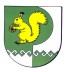 РОССИЙСКАЯ   ФЕДЕРАЦИЯ РЕСПУБЛИКА МАРИЙ ЭЛ МОРКИНСКИЙ МУНИЦИПАЛЬНЫЙ РАЙОНСЕМИСОЛИНСКАЯ СЕЛЬСКАЯ  АДМИНИСТРАЦИЯПОСТАНОВЛЕНИЕ№ п/пМестоположениеЗемельного участкаКадастровый номерОбщая площадь,гаКатегория земли1Республика Марий Эл,Моркинский район12:13:0000000:227928,6590Земли сельскохозяйственного назначения2Республика Марий Эл,Моркинский район12:13:0060301:1350,7868Земли сельскохозяйственного назначения